Zrenjanin:  18.01.2016.Del. broj:   13 – 91   OBAVEŠTENJEO ZAKLJUČENOM UGOVORU1.Naručilac: OPŠTA BOLNICA “Đorđe Joanović” Zrenjanin, Dr Vase Savića broj 5, Zrenjanin               www.bolnica.org.rs2. Redni  broj nabavke:  28/20153. Predmet javne nabavke: dobra - HLEB    Naziv i oznaka  iz opšteg rečnika nabavke - 15811100 Hleb4. Ugovorena vrednost:: 1.053.800,00 dinara bez PDV-a odnosno 1.159.180,00   dinara sa PDVKriterijum za dodelu ugovora:  najniža ponuđena cenaBroj primljenih ponuda: 3                       Najviša i najniža ponuđena cena: 		     najviša ponuđena cena: 1.137.500,00   din. bez PDV-a   najniža ponuđena cena: 1.053.800,00 din. bez PDV-aNajviša i najniža ponuđena cena kod prihvatljivih ponuda:Najviša ponuđena cena: 1.137.500,00 din. bez PDV-aNajniža ponuđena cena: 1.053.800,00  din. bez PDV-aDatum donošenja Odluke o dodeli ugovora:  25.12.2015. godineDatum zaključenja ugovora: 12.01.2016..godineOsnovni podaci o dobavljaču: »ZLATNI KLAS SENIOR« D.O.O. – Zrenjanin, Dr Tihomira Ostojića bb, koga zastupa Ćazim Hodžaj, direktorŠifra delatnosti:	1071Matični broj:     	20688700PIB broj:            	106831063Tekući račun:		340-11012981-60 Erste bankaTel/fax:			023-530193Period važenja ugovora:  8 meseci								KOMISIJA ZA JN 2/2015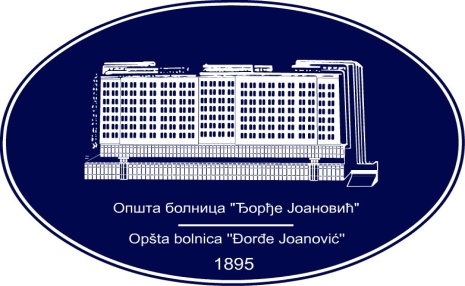 REPUBLIKA SRBIJA - AP VOJVODINAOPŠTA BOLNICA “Đorđe Joanović”Zrenjanin, ul. Dr Vase Savića br. 5Tel: (023) 536-930; centrala 513-200; lokal 3204Fax: (023) 564-104PIB 105539565    matični broj: 08887535Žiro račun kod Uprave za javna plaćanja 840-17661-10E-mail: bolnicazr@ptt.rs        www.bolnica.org.rs